NOTA DE PRENSALa Restauración de los Pozos de Nieve de Sierra Espuña (Murcia) y la Escuela de Carpintería de lo Blanco de Narros del Castillo (Ávila) entre los ganadores de los Premios Europeos de Patrimonio / Premios Europa Nostra 2024Bruselas / La Haya, 30 Mayo 2024La Comisión Europea y Europa Nostra han anunciado hoy los ganadores de los Premios Europeos de Patrimonio / Premios Europa Nostra 2024, cofinanciados por el programa de la Unión Europea Creative Europe. Este año, 26 destacadas realizaciones de 18 países han sido galardonadas con el máximo honor de Europa en el campo del patrimonio.Entre los ganadores de este año se encuentran dos importantes realizaciones españolas: Los Pozos de Nieve de Sierra Espuña (Murcia) (Categoría de Conservación y Adaptación a nuevos usos)Remontándonos al siglo XVI, estos pozos sirvieron como fábricas de hielo, almacenando la nieve en invierno para la producción de hielo en verano. Dos de los pozos de nieve más significativos de Sierra Espuña han sido restaurados de forma integral como parte de un esfuerzo más amplio para conservar su rico legado cultural para las generaciones futuras.Escuela de Carpintería de lo Blanco. Narros del Castillo (Ávila) (Categoría de Educación, Formación y Capacitación)Fundado en 2014, este es el único centro en el mundo dedicado exclusivamente a la enseñanza de la carpintería de lo blanco. La carpintería de lo blanco es una técnica que hizo posible desde el siglo XIII al XVIII la construcción de los armazones de cubiertas y artesonados de madera que están presentes en miles de edificios en España.Los ganadores fueron elegidos por el Jurado de los Premios, integrado por 12 expertos en patrimonio de toda Europa, previa evaluación por los Comités de Selección de los proyectos presentados. Un total de 206 solicitudes elegibles para los Premios de este año fueron presentadas por organizaciones y particulares de 38 países europeos.Iliana Ivanova, Comisaria Europea de Innovación, Investigación, Cultura, Educación y Juventud, señaló: “Nuestro patrimonio cultural es nuestro tesoro colectivo, un puente que conecta nuestro pasado, presente y futuro. Ocupa un lugar especial en nuestros corazones y nuestra vida diaria, fomentando un sentimiento de pertenencia e identidad. Los Premios Europeos de Patrimonio / Premios Europa Nostra destacan el papel crucial de proyectos ejemplares y personas dedicados a preservar y promover nuestro rico patrimonio. Felicito calurosamente a los ganadores de este año por sus importantes logros”.Cecilia Bartoli, mezzo-soprano mundialmente reconocida y Presidenta de Europa Nostra, declaró: “Mi más sincera felicitación a los ganadores de este año de los Premios Europeos de Patrimonio / Premios Europa Nostra por su merecido reconocimiento. Premiando estos estupendos proyectos creativos, también demostramos nuestro gran compromiso para la protección de nuestro patrimonio cultural común que es vital para construir una Europa más bella, unida y sostenible. Ojalá que estos inspiradores ejemplos sean seguidos por muchos ciudadanos – profesionales y amantes del patrimonio, voluntarios –, organizaciones públicas y empresas privadas de todo el continente y más allá.” Los ganadores serán homenajeados en la Ceremonia de los Premios Europeos de Patrimonio 2024 el 7 de octubre en el Romanian Athenaeum, el más prestigioso auditorio de Bucarest, Rumanía, que recientemente recibió un Sello de Patrimonio Europeo en reconocimiento de su prestigio europeo. Este importante evento será presidido por la Comisaria Europea Iliana Ivanova y el Presidente Ejecutivo de Europa Nostra Hermann Parzinger. Durante la ceremonia, se anunciarán los ganadores del Grand Prix y el ganador del Premio del Público, elegidos entre los ganadores de este año, que recibirán un premio de 10.000 euros. La ceremonia constituirá un punto culminante de la Cumbre Europea de Patrimonio Cultural 2024 que se celebrará en Bucarest del 6 al 8 de octubre. Esta Cumbre, cofinanciada por la Unión Europea, está organizada por Europa Nostra en estrecha colaboración con organizaciones de patrimonio y asociados, tanto públicos como privados, de Rumanía.Animamos a los partidarios y entusiastas del patrimonio a conocer los ganadores y votar online para decidir el ganador del Premio del Público 2024, que recibirá un premio de 10.000 euros. Se puede votar hasta el 22 de septiembre. Estos son los ganadores de los Premios Europeos de Patrimonio / Premios Europa Nostra 2024 en las cinco categorías: Conservación y Adaptación a nuevos usos Royale Belge Building, Brussels, BELGIUMSchulenburg Mansion, Gera, GERMANYIgnacy Historic Mine, Rybnik, POLANDSaxon Church in Alma Vii, ROMANIASt. Michael’s Church, Cluj-Napoca, ROMANIAPozos de Nieve de Sierra Espuña (Murcia), ESPAÑAInvestigación NewsEye: A Digital Investigator for Historical Newspapers, AUSTRIA/FINLAND/FRANCE/GERMANYEducación, Formación y CapacitaciónTeryan Cultural Center - Empowering Armenian Refugees from Nagorno-Karabakh, Yerevan, ARMENIABoulouki - Travelling Workshop on Traditional Building, GREECETraditional Farm Buildings Scheme, IRELANDSerfenta Crafts Revitalisation Model, Cieszyn, POLANDEscuela de Carpintería de lo Blanco, Narros del Castillo (Ávila), ESPAÑAParticipación y Sensibilización SocialThe Square Kilometre, Ghent, BELGIUMThe Silence that Tore Down the Monument, Kamenska, CROATIAPreserving the Community Halls for Local Civil Society Activities, FINLANDFortified Castles of Alsace Association, FRANCECitizens’ Rehabilitation of the Tsiskarauli Tower, Akhieli, GEORGIAInternational Festival of Classical Theatre for Youth, Syracuse, ITALYFoundation for the Conservation of the Historical Estate Ockenburgh, The Hague, THE NETHERLANDS Campeones del PatrimonioSociety of Friends of Dubrovnik Antiquities, CROATIAElse "Sprossa" Rønnevig, Lillesand, NORWAYPiotr Gerber PhD, Wrocław, POLANDPremios Europa Nostra 2024 a destacados proyectos del Reino Unido Cuatro de los ganadores de este año proceden del Reino Unido, el país con mayor número de premios en 2024. Como el Reino Unido no es un país firmante del programa de la Unión Europea “Europa Creativa”, estos ganadores recibirán un Premio Europa Nostra. Esto refleja la importante y amplia gama de excelencia en el ámbito del patrimonio en el Reino Unido, así como el compromiso de Europa Nostra de reconocer la excelencia en todos los países del Consejo de Europa.Estos son los cuatro ganadores del Reino Unido de los Premios Europa Nostra 2024:Gideon Tapestries, Hardwick Hall (Conservación y Adaptación a Nuevos usos)Shrewsbury Flaxmill Maltings, Shrewsbury (Conservación y Adaptación a Nuevos usos)Westminster Hall, London (Conservación y Adaptación a Nuevos usos)Marcus Binney CBE, OBE Hon FRIBA FSA (Campeones del Patrimonio)Bárbara Corderobarbara@hispanianostra.org+34 648 836880BackgroundPremios Europeos de Patrimonio / Premios Europa Nostra Estos Premios fueron creados por la Comisión Europea en 2002 y han sido gestionados desde entonces por Europa Nostra. Durante 22 años, los Premios han sido una herramienta clave para reconocer y promover los múltiples valores del patrimonio cultural y natural para la sociedad, la economía y el medio ambiente de Europa. Los Premios han destacado y difundido la excelencia patrimonial y las mejores prácticas en Europa, han fomentado el intercambio transfronterizo de conocimientos y han conectado a las partes interesadas del patrimonio en redes más amplias. Los Premios han supuesto grandes beneficios para los ganadores, como una mayor exposición (inter) nacional, financiación adicional y un mayor número de visitantes. Además, los Premios han promovido un mayor cuidado de nuestro patrimonio compartido entre los ciudadanos europeos.  Para obtener datos y cifras adicionales pueden visitar la Awards website. La convocatoria de los Premios 2025 se abrirá en otoño de 2024. Suscríbase a nuestro newsletter para recibir la convocatoria o visite la página www.europeanheritageawards.eu/apply para ampliar información. Europa NostraEuropa Nostra es la voz europea de la sociedad civil comprometida con la salvaguardia y promoción del patrimonio cultural y natural. Es una federación paneuropea de ONGs de patrimonio, apoyada por una amplia red de organismos públicos, empresas privadas y particulares, que abarca más de 40 países. Es la red de patrimonio más grande y representativa de Europa y mantiene estrechas relaciones con la Unión Europea, el Consejo de Europa, la UNESCO y otros organismos internacionales. Fundada en 1963, Europa Nostra celebró el año pasado su 60 aniversario.Europa Nostra se moviliza para salvar los monumentos, sitios y paisajes de Europa que se encuentran en peligro, en particular a través de “7 Most Endangered Programme”.Celebra la excelencia a través de los Premios Europeos de Patrimonio / Premios Europa Nostra. Europa Nostra contribuye activamente a la definición y aplicación de estrategias y políticas europeas relacionadas con el patrimonio, a través de un diálogo participativo con las Instituciones Europeas y la coordinación de la European Heritage Alliance.Europa Nostra ha liderado el consorcio europeo seleccionado por la Comisión Europea para gestionar el proyecto piloto (2023-2025) European Heritage Hub. Es también socio oficial de la iniciativa New European Bauhaus desarrollada por la Comisión Europea, y miembro dirigente europeo y apoyo de la Red de Patrimonio Climático. Creative EuropeCreative Europe es el programa de la Unión Europea que apoya a los sectores culturales y creativos, lo que les permite aumentar su contribución a la sociedad, la economía y el entorno vital de Europa. Con un presupuesto de 2.4 billones de euros para 2021-2027, apoya a organizaciones en los campos del patrimonio, las artes escénicas, las bellas artes, las artes interdisciplinarias, la edición, el cine, la televisión, la música y los videojuegos, así como a decenas de miles de artistas, y profesionales culturales y audiovisuales.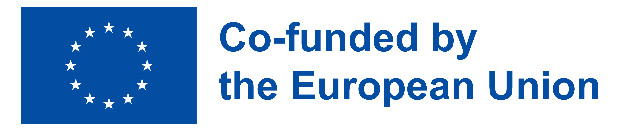 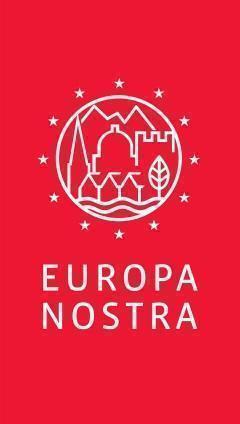 CONTACTOS DE PRENSAEUROPA NOSTRAElena Bianchi, Awards Programme Managereb@europanostra.org, +31 6 26 89 30 72Joana Pinheiro, Communications Advisorjp@europanostra.org+31 6 34 36 59 85COMISIÓN EUROPEA Johanna Bernseljohanna.bernsel@ec.europa.eu+32 2 2986699HISPANIA NOSTRAPARA SABER MÁSNota de Prensa en varios idiomasAcerca de cada premiado:Información y comentarios del JuradoVídeos (en alta resolución)Fotografías y e-banners (en alta resolución)Creative Europe website 